«В гости к Дедушке Морозу»Ярославль – Кукобой – Тотьма – Великий Устюг - Ярославль  03.01.18 — 05.01.18                   Стоимость тура на человека:              ДОПОЛНИТЕЛЬНОЕ МЕСТО ДЛЯ ШКОЛЬНИКА ВО ВСЕХ КАТЕГОРИЯХ НОМЕРОВ 8 800 руб.               В стоимость входит:проезд комфортабельным автобусом,проживание в гостинице «Рассвет» г. Тотьма,питание по программе,экскурсионная программа с входными билетами,именная грамота от Деда Мороза,услуги  гида-экскурсовода,страховка.   По желанию, за дополнительную плату – сладкий  новогодний подарок от деда Мороза («Сундучок  Деда Мороза») – 500 руб.                                                       _____________________________________________________________Туристическая компания «Яр-Тревел»тел. (4852)  73-12-77, 73-12-76 (т/ф), www.yar-travel.ru   e-mail:  yartur@list.ru,Ярославль, ул.Собинова, 27А (бывший магазин «Лукошко» напротив школы №33)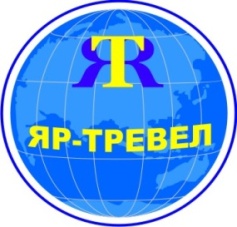 Туристическая компания «Яр-Тревел»Тел. (4852)  73-12-77, 73-12-76 (т/ф), 330-650 (сот)www.yar-travel.ru   e-mail:  yartur@list.ruЯрославль, ул.Собинова, 27а (бывший магазин «Лукошко», напротив шк.  № 33)1 день05:40 – Сбор группы в г.Ярославль  на пл.Волкова (у памятника Ф.Волкову)06:00 – отправление в Кукобой. Увлекательное путешествие в мир сказок и чудес.  Русская глубинка распахнет для Вас резные ставни своей души, а при посещении уникального Спасского храма Вы услышите удивительную историю его создания. Вместе с Бабой Ягой станете участником интерактивной программы «У избушки». За горячей чашкой чая, приготовленного из «живой» воды целебного источника, узнаете вкус настоящего деревенского пирога. Старинные русские забавы в лесной резиденции Михайло Потаповича («Башмачная баталия», «Веселый лапоток», бой мешками на бревне, перетягивание каната и пр.)14.00 Обед. Отправление в Тотьму — один из древнейших русских городов, упоминается в  1137 году в уставе новгородского князя Святослава. Несмотря на неизбежные изменения, городу удалось сохранить атмосферу и очарование древней эпохи. Городок чарует: деревянные тротуары, березки на берегу, скромные милые дома — и дивные по красоте Храмы.  Тотьма по праву занимает одно из ведущих мест среди средневековых центров солеварения.Размещение в гостинице «Рассвет».19.00 Ужин.Вечерняя обзорная  экскурсия «Малый город с большой историей», в ходе которой Вы познакомитесь с основными историческими вехами  города и архитектурными памятниками, увидите великолепные храмы тотемского барокко.2 день07.15 Завтрак.Отправление в Великий Устюг.Обзорная экскурсия по городу с осмотром основных достопримечательностей «Устюг древний – город славный».  ВЫ сможете увидеть уникальные памятники северорусского зодчества XVII – XIX веков: Соборное Дворище; собор Прокопия Праведного, построенный в честь известного устюжского святого; архитектурный комплекс Михайло-Архангельского и Спасо-Преображенского монастырей. Также ВЫ сможете  погулять  по набережной реки Сухоны, откуда открывается особенно живописный вид  на город  и на противоположный берег реки, где расположена древняя Дымковская слобода.12.30 Обед.14.00 Посещение  Почты Деда Мороза. Знакомясь с работой сказочной почтовой лабораторией, вы увидите новогодние письма, которые приходят в адрес Деда Мороза.
16.00 Посещение  Вотчины Деда Мороза.
Встреча сказочным персонажем у ворот Вотчины, путешествие по «Тропе сказок» (Дом Лесовичка, Волшебный колодец, Мост Михайло Потапыча, Поляна молодецких забав, Тропинка здоровья, Шишкобол, Дом Бабушки Аушки, Задворки, Дом мудрой Совы, Поляна братьев месяцев, Поляна Пня Ерофеича, Волшебные сундуки).
Путешествие по Дому Деда Мороза (Тронный зал, Комната проектов, Комната желаний, Приемная, Рабочий кабинет Деда Мороза, Комната подарков, Библиотека Деда Мороза, Гардеробная, Опочивальня Деда Мороза, Комната мастериц, Комната Снегурочки, Детская, Комната ёлочек), встреча с Зимним волшебником. Посещение зимнего сада на Вотчине Деда Мороза. Аттракционы.20.00 Ужин.Отправление в Ярославль.3 день6:00 – 8:00 – Прибытие в ЯрославльКатегория номераВзрослые и школьники с 17 летШкольники7 — 16 летДошкольники 3-6 летС удобствами на этаже (4-5 местное размещение)9 2709 0508 920С удобствами на этаже (2-3 местное размещение)9 5209 3009 170С удобствами на этаже (одноместное размещение)9 820——————С удобствами в номере (2-3 местное размещение)9 8709 6509 520